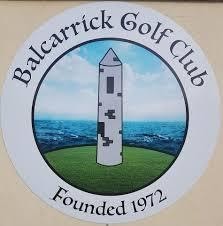 Confidential Reference FormThe following person ___________________Has expressed an interest in working with Balcarrick Golf Club as  _____________________________________(list position)If you are happy to complete this reference, any information will be treated with due confidentiality and in accordance with relevant legislation and guidance. Information will only be shared with the person conducting the assessment of the candidate’s suitability for the post, if he/she is offered the position. We appreciate you being extremely candid, open and honest in your evaluation.How long have you known this person?In what capacity?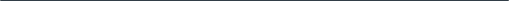 What attributes does this person have that would make them suited to the role applied for? Please rate this person on the following-Please tick one box for each statement:This post involves substantial access to young people. As an organisation committed to the welfare and protection of young people, we are anxious to know if you have any reason at all to be concerned about this applicant being in contact with children and young people.Yes	No(If you have answered YES we will contact you in confidence)Signed:Date:Position in organisation:Name of club / organisationPoorAverageGoodVery GoodExcellentResponsibilityMaturitySelf-motivationCan motivate othersEnergyTrustworthinessReliability